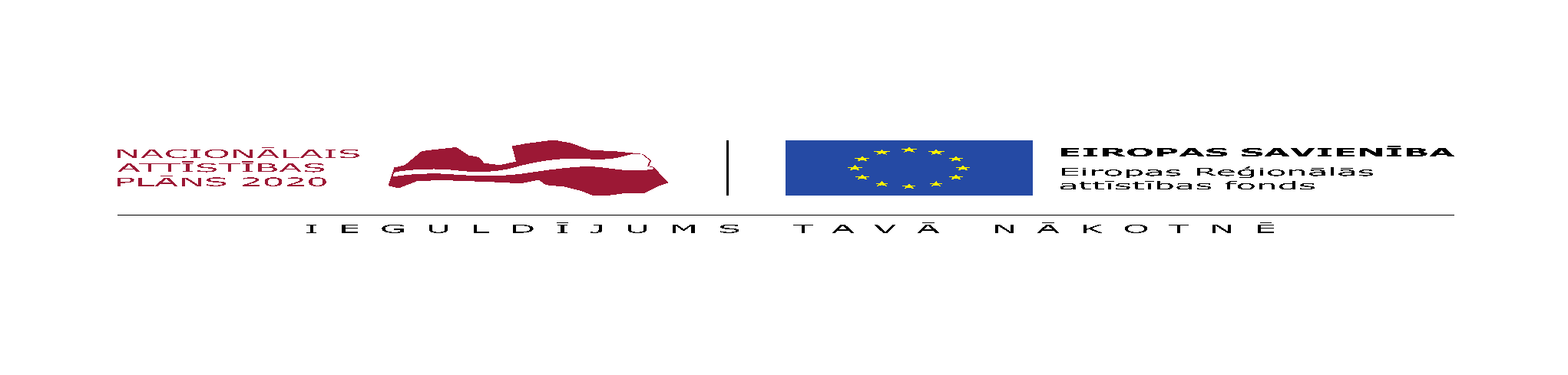 AIZPILDA PRETENDENTS 2. pielikums nolikumamiepirkums id.nr. LU CFI 2020/28/ERAFTEHNISKĀ SPECIFIKĀCIJA UN TEHNISKĀ PIEDĀVĀJUMA IESNIEGŠANAS FORMAIepirkums tiek veikts ERAF projekta Nr. Nr.:1.1.1.4/17/I/002  „Latvijas Universitātes Cietvielu fizikas institūta pētniecības infrastruktūras attīstība”  vajadzībāmI Iekārtas nosaukums: Gāzu sorbcijas analizatora funkciju paplašināšanaII CPV kods: 38000000-5 Laboratorijas, optiskās un precīzijas ierīces/ Laboratory, optical and precision equipmentsIII Iekārtas piegādes un uzstādīšanas termiņš: 3 mēnešu laikā no līguma noslēgšanas.IV Par iekārtas tehniskās specifikācijas prasībām atbildīgais speciālists – Latvijas Universitātes Cietvielu fizikas institūta vadošais pētnieks, laboratorijas vadītājs Pēteris Lesničenoks (kontaktinformācija atrodama: nolikumā un www.cfi.lu.lv sadaļā “Par institūtu” apakšsadaļā “Personāls”._________, 2020.gada ___._____________/ vieta/Pretendents šo pieteikuma veidlapu var parakstīt Elektroniskās iepirkumu sistēmas  lietotāja parakstu, reģistrējoties sistēmā un ielādējot dokumentu No.Prasības Prasības RequirementsRequirementsRequirementsPretendenta piedāvājums1.Vispārīgās prasības General requirementsGeneral requirements1.1.Nenodefinētās prasības Ja tehniskajās specifikācijās kāda uz šo līgumu attiecošās tehniskā prasība nav definēta, tai ir jāatbilst minimālajām vispārpieņemtajām prasībām vai standartiem. Unspecified requirementsIf the technical specifications relating to this contract are not defined, they must comply with the minimum commonly accepted requirements or standards.If the technical specifications relating to this contract are not defined, they must comply with the minimum commonly accepted requirements or standards.1.2.Piegādājamās iekārtas stāvoklis Līguma ietvaros piegādājamā iekārta nedrīkst būt lietota, tajā nedrīkst būt iebūvētas lietotas vai renovētas daļas. Condition of the equipment to be suppliedThe equipment supplied in the contract shall not be used, it shall not have built-in used or renovated parts.The equipment supplied in the contract shall not be used, it shall not have built-in used or renovated parts.2.Vispārīgs aprakstsGeneral descriptionGeneral description2.1Moduļu sistēmas savietojamība ar esošajām iekārtāmMērījumu sistēmas papildinošiem moduļiem jābūt savietojamiem vienotā sistēmā ar klienta rīcībā esošo Zīverta gāzu sorbcijas mērījumu metodes iekārtu PCTPro (ražotājs Setaram Instrumentation), kura ir klienta rīcībā. Sistēmai jābūt savietojamai ar klienta rīcībā esošo termiskās analīzes iekārtu LABSYS EVO TG-DTA/DSC 1600°(ražotājs Setaram Instrumentation) izdalīto gāzu analīzei.Modularity of the systemThe upgrading modules of the measuring system must be compatible in a unified system with the Sieverts instrument for measuring gas sorption properties PCTPro (manufacturer Setaram Instrumentation), owned by the client.The system must be compatible with the LABSYS EVO TG-DTA / DSC 1600 ° (manufacturer Setaram Instrumentation) thermal analysis equipment at the customer's disposal.The upgrading modules of the measuring system must be compatible in a unified system with the Sieverts instrument for measuring gas sorption properties PCTPro (manufacturer Setaram Instrumentation), owned by the client.The system must be compatible with the LABSYS EVO TG-DTA / DSC 1600 ° (manufacturer Setaram Instrumentation) thermal analysis equipment at the customer's disposal.DaļaDaļaDaļa3.Gāzu hromatogrāfa modulis ar barjerizlādes jonizācijas detektoru (BID) un masas selektīvo detektoru (MS)Gas chromatograph module with barrier discharge ionization detector (BID) and mass-selective detector (MS)3.1.Moduļa aprakstsGāzu hromatogrāfa modulim jānodrošina iespēja veikt PCTPro parauga kamerā izdalīto gāzu analīzi, modulī tieši ievadītu gāzu analīzi, pirolizatora izdalīto gāzu analīzi.Jābūt iespējai tiešai gāzu paraugu ievadei masas selektīvajā detektorā no pirolizatora un termiskās analīzes iekārtas LABSYS EVO vai ekvivalentsModule descriptionModule descriptionThe gas chromatograph module should be able to analyze the gases generated in the PCTPro sample chamber, analyze the gases directly injected into this module, and to perform the analysis of the gases from the pyrolyzer. It must be possible to introduce gas samples directly into the mass selective detector from the pyrolyser and the LABSYS EVO thermal analysis equipment.3.2.Gāzu hromatogrāfa termostata temperatūras diapazonsno vismaz +2 °C virs istabas temperatūras līdz +450 °CGas chromatograph thermostat temperature rangeGas chromatograph thermostat temperature rangefrom at least +2 ° C above room temperature to +450 ° C3.3.Gāzu hromatogrāfa inžektora plūsmaGāzu hromatogrāfam jābūt aprīkotam ar inžektoru, kas izmantojams ar/bez plūsmas dalīšanu (Split/Splitless). Maks. plūsmas dalījuma attiecība ne mazāka par  1:9999.9Gas chromatograph injector flowGas chromatograph injector flowThe gas chromatograph must be fitted with an injector that can be used with / without flow separation (Split / Splitless). Max. split ratio not  less than 1: 9999.93.4.Gāzu hromatogrāfa inžektora maksimālā darba temperatūraVismaz +450°C.Gas chromatograph injector maximum operating temperatureGas chromatograph injector maximum operating temperatureAt least + 450 ° C.3.5.Gāzu hromatogrāfa inžektoru skaitsGāzu hromatogrāfam jāatbalsta vismaz 3 neatkarīgu inžektoru vienlaicīgu uzstādīšanu.Number of gas chromatograph injectorsNumber of gas chromatograph injectorsThe gas chromatograph must support the simultaneous installation of at least 3 independent injectors.3.6.Gāzu hromatogrāfa termostata temperatūras regulēšanas pecizitāteVismaz ± 1 % iestatījumaAccuracy of gas chromatograph thermostat temperature controlAccuracy of gas chromatograph thermostat temperature controlAt least ± 1% set value3.7.Gāzu hromatogrāfa temperatūras programmēšanaJābūt iespējamam uzstādīt vismaz 32 temperatūras rampas temperatūras programmāGas chromatograph temperature programmingGas chromatograph temperature programmingIt should be possible to set up at least 32 temperature ramps3.8.Hromatogrāfa kolonnu termostata maksimālais sildīšanas ātrumsvismaz 120 °C/minMaximum heating rate of the chromatograph column ovenMaximum heating rate of the chromatograph column ovenAt least 120 °C/min3.9.Hromatogrāfa kolonnu termostata atdzesēšanas ātrumsno 450 °C līdz 50 °C ne ilgāk kā 4 minūtesChromatograph column oven cooling rateChromatograph column oven cooling ratefrom 450 °C to 50 °C not more than 4 minutes3.10.Aiztures laika atkārtojamībaMazāka par 0.0008 minRetention time repeatabilityRetention time repeatabilityLess than 0.0008 min3.11.Izmantojamās nesējgāzesVismaz He, H2, N2Usable carrier gasUsable carrier gasAt least He, H2, N23.12Detektoru pievienošanas iespējasHromatogrāfam jābūt aprīkotam ar gāzes detektoru dalītāju, kas ļauj pieslēgt un vienlaikus izmantot gan barjerizlādes jonizācijas detektoru (BID), gan masas selektīvo detektoru (MS). Gāzu Hromatogrāfam jāatbalsta vismaz 4 detektoru vienlaicīgu uzstādīšanu.The ability to add detectorsThe ability to add detectorsThe chromatograph must be equipped with a gas detector divider, splitter that allows the connection and simultaneous use of both a barrier discharge ionization detector (BID) and a mass-selective detector (MS). The gas chromatograph must support the simultaneous installation of at least 4 detectors.3.13Paraugu ievades metode 1Parauga ievade gāzu hromatogrāfa iespējama no ierīces PCTPro caur pielāgotu ievades sistēmu1st sample introduction method1st sample introduction methodSample input into gas chromatograph is possible from the PCTPro device through a custom input system3.14Paraugu ievades metode 2Parauga ievade gāzu hromatogrāfa iespējama no pielāgotiem parauga gāzes baloniem2nd sample introduction method2nd sample introduction methodSample input is possible from adapted sample gas cylinders3.15Paraugu ievades metode 3Parauga ievade gāzu hromatogrāfa iespējama no pirolizatora moduļa3rd sample introduction method3rd sample introduction methodSample input into gas chromatograph is possible from the pyrolyzer module3.16Paraugu ievades metode 4Parauga ievade iespējama tieši MS detektorā no no termiskās analīzes iekārtas LABSYS EVO4th sample introduction method4th sample introduction methodSample input directly into MS detector is possible from the thermal analysis  instrument LABSYS EVO3.17Paraugu ievades metode 5Paraugu ievade gāzu hromatogrāfā iespējama izmantojot cietās fāzes mikroekstrakcijas metodi5th sample introduction method5th sample introduction methodSample input into gas chromatograph is possible using the solid phase microextraction method3.18Displeji un tastatūra: Hromatogrāfa modulis ir aprīkots ar LCD vai citas tehnoloģijas displeju, kuros atspoguļojas būtiskie darbības parametri ciparu un grafiskā veidā.Displays and keyboard:Displays and keyboard:Chromatograph module is equipped with LCD or other technology display that shows the essential operating parameters in digital and graphic form.3.19.Barjerizlādes jonizācijas detektorsBarrier discharge ionisation detector3.19.1.Detektējamie ķīmiskie savienojumiVisi izņemot He un NeDetectable chemical compoundsDetectable chemical compoundsAll except He and Ne3.19.2.Minimālais detektējamais daudzumsVismaz 1 pgC/s (izmantojot dodekānu)Minimum detectable quantityMinimum detectable quantityAt least 1 pgC /s (using dodecane)3.19.3.Dinamiskais diapazonsVismaz 1*105 Dynamic rangeDynamic rangeVismaz 1*1053.20.Masas selektīvais detektors (MS)Mass Selective Detector (MS)3.20.1Detektējamo masu diapazons:Iekļaujot vismaz diapazonu no 1,5 m/z līdz 1090 m/zDetected mass range:Detected mass range:Including at least a range from 1,5 m/z to 1090 m/z3.20.2Spriegums:Ar automātiski optimizētu kvadrupola bāzes spriegumuVoltage:Voltage:Automatically optimizes quadrupole rod bias voltage3.20.3Jonizācijas veids:elektronu jonizācija (EI)Ionization typeIonization typeElectron ionization (EI)3.20.4Jonizācijas enerģija:2 (divi) kvēldiegi ar regulējamu spriegumu vismaz līdz 200 eV EI režīmā, ar automātisku pārslēgšanos.Ionization energyIonization energy2 (two) filaments with an adjustable voltage at least up to 200 eV in EI mode, with automatic switchover.3.20.5Masas izšķirtspēja FWHMiestatāma vismaz no 0.4u līdz 2.0uMass resolution FWHMMass resolution FWHMpossible setting at least from 0.4u to 2.0u3.20.6Masas stabilitātene sliktāka par ±0,10 u/ 48 stundāsMass stabilityMass stabilityNot worse than ±0,10 u/ 48 hours3.20.7Detektora dinamiskais diapazonsvismaz 8 x 106Dynamic range of the detectorDynamic range of the detectorAt least 8 x 1063.20.8SIM (izvēlēto jonu monitorings) spējaslīdz 64 joniem (kanāliem) ar 128 masām grupā, laikā programmējamasSIM (selective ion monitoring) performanceSIM (selective ion monitoring) performanceup to 64 ions (channels) with 128 masses in group, time programmable3.20.9Skenēšanas ātrumsvismaz līdz 20 000 u/sekScan speedScan speedat least up to 20,000 u/sec3.20.10Skenēšanas ciklivismaz līdz 100 skenējumi sekundēScan cyclesScan cyclesat least up to 100 scans per second3.20.11Jonu avota apkopeJonu avotam jābūt viegli pieejamam no masspektrometra priekšpuses.Maintenance of Ion sourceMaintenance of Ion sourceThe ion source should be readily accessible from the front of the mass spectrometer3.20.12Masspektrometrā izmantojamās nesējgāzesVismaz He, H2, N2Carrier gases used in mass spectrometerCarrier gases used in mass spectrometerAt least He, H2, N23.20.13Masspektrometra jutība skenēšanas režīmāSkenēšanas režīmā 1pg Oktofluoronaftalīnam, mērot masas/lādiņa attiecības (m/z) 272 signālu, jāsasniedz attiecību signāls/troksnis vismaz 2000:1Masspectrometer sensitivity in scan modeMasspectrometer sensitivity in scan modeIn scanning mode, 1pg Octafluoro-naphthalene, when measuring mass / charge ratio (m / z) 272 signal, should achieve a signal / noise ratio of at least 2000: 13.20.14Masspektrometra jutība jonu monitoringa režīmāIzvēlētā jonu monitoringa režīmam, monitorējot m/z 272 jānodrošina Oktofluoronaftalīna detekcijas limitu vismaz 10fgMass spectrometer sensitivity in ion monitoring modeMass spectrometer sensitivity in ion monitoring modeThe ion monitoring mode selected for monitoring m/z 272 should provide a detection limit of Octafluoronaphthalene of at least 10fg4.Pirolizatora-reaktora modulisPyrolyzer- reactor module4.1Pirolizatora pielietojumsPirolīzes reaktora iekārta ar pievienojamu katlizatoru un dod iespēju veikt karsēšanas laikā izdalīto gāzu analīzi, tās ievadot GC/MSApplication of pyrolyzerApplication of pyrolyzerPyrolysis reactor unit with catalyst bed makes it possible to perform the analysis of gases evolved during the heating by injecting to GC/MS4.2Pirolizatora krāsns konstrukcijaRezistīvs sildelements ar platīna spirāles kvēldieguPyrolytic furnace designPyrolytic furnace designResistively heated element with coiled platinum filament.4.3Pirolizatora krāsns temperatūras diapazonsvismaz līdz +1400 °C;Temperature range of pyrolyzer furnaceTemperature range of pyrolyzer furnaceat least up to +1400 °C;4.4Krāsns uzsildes ātrumsvismaz no 0.01 °C /min līdz vismaz 20 °C /msOven heating rateOven heating rateat least from 0.01 °C /ms to at least 20 °C/ms4.5Iestatāms krāsns sildīšanas laiksvismaz no 0.01 sek līdz 999 min Heating timesHeating timesat least from 0.01 sec to 999 min4.6Temperatūras profili katram paraugamjānodrošina vismaz 8 programmējami temperatūras profili, veicot GC analīzi katrā no tiemTemperature profiles per sampleTemperature profiles per sampleshould be up to 8 temperature profiles with the GC start per step4.7Maksimālais spiediens sistēmāvismaz 3.4 MPaMaximum system pressureMaximum system pressureat least 3.4 Mpa4.8Temperatūras precizitātene sliktāka kā ± 1 °C;Temperature accuracyTemperature accuracynot worse than ± 1 ° C;4.9Katalizatora trauciņa tilpumsvismaz 2 mLVolume of catalystVolume of catalystat least 2 mL4.10Iebūvētas gāzu lamatasjābūt iebūvētām pirolīzē izdalīto vielu lamatām, ar iespēju veikt desorbciju un GC analīziBuilt in gas trapBuilt in gas trapshould be built in gas trap for pyrolyzed components and then desorbing for GC analysis4.11Gāzu pārneses līnijakomplektācijā jāiekļauj līdz gāzu pārneses līnija no pirolazioatora uz GC/MS ar iestatāmu temperatūru vismaz līdz 300°CGas transfer lineGas transfer linea gas transmission line from the pyrolyser to the G /MS with an adjustable temperature up to  at least 300°C must be included5.Programmatūra un vadības ierīcesSoftware and control units5.1 Programmatūra gāzu hromatogrāfa vadībai.Software for gas chromatograph control.5.1.1Moduļa aprakstsPiegādē jāiekļauj vadības programmatūru, kas ļauj vienlaicīgi vadīt gan gāzu hromatogrāfijas, gan masspektrometrijas sistēmu.Module descriptionModule descriptionThe delivery must include management software that allows simultaneous control of both gas chromatography and mass spectrometry.5.1.2Programmas galvenās funkcijasNodrošina pilnu sistēmas kontroli, datu vākšanu un automatizēšanu, analīžu un pārskatu veidošanu, sistēmas atbilstības testēšanu un pašdiagnostiku;Main functionality of the softwareMain functionality of the softwareProvides complete system control, data collection and automation, analysis and reporting, system compliance testing and self-diagnosis;5.1.4Funkcionalitāte 1	Nodrošina sistēmas iestādīto parametru kontroli darbības laikā;Functionality 1Functionality 1Provides system-controlled parameter monitoring during operation;5.1.5Funkcionalitāte 2	Programmatūrā integrēta aiztures indeksa (RI) meklēšanas funkcija;Functionality 2Functionality 2The retention index (RI) search function integrated in the software;5.1.6Funkcionalitāte 3	Programmatūrā integrēta aiztures laiku indeksu automātiskas korekcijas iespēja, mainot kapilārās kolonnas garumu;Functionality 3Functionality 3The software integrates the retention time automatic adjustment function after changing the length of the capillary column;5.1.7Funkcionalitāte 4	Programmatūrā integrēta masas spektru meklēšana pēc vairākiem parametriemFunctionality 4Functionality 4Mass spectrum search using several parameters is integrated in software 5.2Programmatūra pirolizatora-reaktora moduļa vadībaiSoftware for pyrolyzer-reactor module control5.2.1Funkcionalitāte	Programmatūra pirolīzes iekārtas kontrolei, kas ļauj iestatīt pirolizatora-reaktora moduļa parametrus, kā arī izstrādāt un saglabāt pirolīzes metodes.FunctionalityFunctionalitySoftware for controlling pyrolysis equipment, that allows the user to set parameters of the pyrolyzer-reactor module as well as develop and store pyrolysis methods.5.3Izdalīto gāzu analīzes GC/MS bibliotēkaGC/MS Gas Analysis Library5.3.1..Universāla masas spektru un hromatogrāfijas datu bāzeElektronu jonizācijas (EI) masas spektru datu bāze, iekļaujot vairāk nekā 300.000 spektru, kā arī meklēšanas programmatūra nezināma spektra identificēšanai (NIST 17 vai ekvivalents)Universal mass spectra and chromatography data basisUniversal mass spectra and chromatography data basisData basis of electron ionization (EI) mass spectra, including more than 300.000 spectra, plus search software to identify unknown spectra (NIST 17 or equivalent)5.4 Vadības blokiControl units5.4.1.DatorsDatoram jābūt apgādātam ar vismaz 64 bitu procesoru, Windows 10 sistēmu, komplektācijā klaviatūra, pele, monitors ar vismaz 24” diagonāli.InstalationInstalationComputer must be provided with at least 64 bit processor, Windows 10 system, keyboard, mouse, monitor with at least 24”diagonal5.4.2MonitoriDatorā jābūt instalētam piedāvājumā iekļautajam  programmu nodrošinājumamMonitorsMonitorsThe computer must have installed the software included in the offer6.Papildaprīkojums sistēmas darbības nodrošināšanaiOptional equipment for operating of the system6.1Kapilārs tiešai parauga ievadei  masas selektīvā detektorā (MS)Pielāgots moduļu savienojumiem, paredzēts tiešai paraugu ievadei MS no pirolizatora vai no termiskās analīzes iekārtas LABSYS EVOCapillary for direct input of sample mass selective detector (MS)Capillary for direct input of sample mass selective detector (MS)Customized for modular connections, designed for direct sample input to MS from pyrolyser or LABSYS EVO thermal analysis equipment6.2Modulis termiskās analīzes iekārtas un MS savienošanaiSavienojuma modulis LABSYS EVO un MS savienošanai, ar apsildi līdz 300°C un apgādāts ar atbilstošu apsildāmu gāzu līniju un sinhronizācijas bloku (MS vienlaicīgai palaišanai)Module for connecting the MS and thermal analysis instrumentModule for connecting the MS and thermal analysis instrumentCoupling device for connecting the LABSYS EVO and MS, heated up to 300°C  and equipped with heated gas line and synchronization board (for MS triggering)6.3Gāzu hromatogrāfa kolonasPiegādē jāiekļauj 1 (viena) divinilbenzola etilēnglikola/dimetilakrilāta PLOT gāzu hromatogrāfijas kolona, garums vismaz 30m,1 (viena) saistīta difenil-dimetilpolisiloksāna kolonna, kolonnas garums vismaz 60m.1 (viena) 5A molekulārā sieta PLOT kolonna, kolonnas garums vismaz 30mKomplektā jāiekļauj ar piedāvātajām kolonnām un gāzu hromatogrāfu savietojamas Vespel/grafīta vai metāla ferulesGas chromatograph columnsGas chromatograph columnsThe delivery must include1 (one) divinylbenzene ethylene glycol/dimethylacrylate PLOT gas chromatography column with a length of at least 30m1 (one) crossbond diphenyl dimethyl polysiloxane gas chromatography column with a length of at least 60m1(one) 5A molecular sieve PLOT gas chromatography column with a length of at least 30mThe delivery must also include vespel/graphite or metal ferrules, that are compatible with the offered columns and gas chromatography system.6.4Savienojumu elementi 1Jānodrošina gāzu ievade gāzu hromatogrāfā un tieši masas selektīvajā detektorā no Pasūtītāja rīcībā esošās iekārtas PCTPro (izmantojot ātri pieslēdzamus savienojumus, bez palīginstrumentu izmantošanas)Connection Elements 1Connection Elements 1Gas flow entry in the gas chromatograph and directly in the mass selective detector from the Customer PCTPro (using quick couplings, without the use of auxiliary tools) must be provided6.5Savienojumu elementi 2Jānodrošina gāzu ievade gāzu hromatogrāfā un tieši masas selektīvajā detektorā no metāla gāzu paraugu savākšanas baloniem (izmantojot ātri pieslēdzamus savienojumus, bez palīginstrumentu izmantošanas)Connection Elements 2Connection Elements 2The gas flow entry in the gas chromatograph and directly in the mass selective detector from the metallic gas sampling cylinders (using quick couplings, without the use of auxiliary tools) must be provided6.6Savienojumu elementi 3Jānodrošina savienojums ar PCTPro iekārtu un parauga ņemšanas baloniemConnection Elements 3Connection Elements 3Connection with PCTPro equipment and sampling cylinders must be provided6.7VārstiJānodrošina visi nepieciešamie vārsti gāzveida paraugu ievadeiValvesValvesAll necessary valves for gaseous sample input must be provided6.8Paraugu pārneses elementiJānodrošina paraugu pārneses cilpa (vismaz 1 mL)Sample Transfer ElementsSample Transfer ElementsThe sample transfer loop (at least 1 mL) must be provided6.9Paraugu baloniJānodrošina komplektācijā 2 (divi) gāzu paraugu ņemšanas baloniSample cylindersSample cylindersSupplied with 2 (two) gas sampling cylinders6.10VakuumsūknisJānodrošina vakuumsūknis paraugu balonu vakuumēšanaiVacuum pumpVacuum pumpA vacuum pump for sampling cylinder vacuuming should be provided6.11Laboratorijas telpu gāzu drošības signalizācijas elementi 1Piegādē jāiekļauj 2 (divi) ūdeņraža gāzu detektori ar diapazonu vismaz līdz 5% (tilp.) gaisāLaboratory room gas security alarm elements 1Laboratory room gas security alarm elements 1The delivery should include 2 (two) hydrogen gas detectors with a range of at least up to 5% (v / v) in the air6.12Laboratorijas telpu gāzu drošības signalizācijas elementi 2Piegādē jāiekļauj vadības panelis piegādāto detektoru pieslēgšanai pie ēkas ugunsdrošības sistēmasLaboratory room gas security alarm elements 2Laboratory room gas security alarm elements 2The delivery should include a control panel for connecting the delivered detectors to the fire protection system of the building6.13Nepārtrauktas barošanas bloksPiedāvājumā jāiekļauj nepārtrauktās barošanas bloks ar pietiekamu izejas jaudas kapacitāti sistēmas moduļu aizsardzībai pret tīkla spieguma svārstībām un pārtraukumiemUninterruptible power supply moduleUninterruptible power supply moduleThe offer must include a uninterruptible power supply with sufficient output power for protecting system modules against network fluctuations and interruptions.7.Kopējās prasībasCommon requirements7.1.Tīkla spriegums Sistēmai jābūt aprīkotai barošanai no maiņsprieguma elektriskā tīkla: 100 – 240 V, 50 – 60 Hz, Network voltageNetwork voltageThe system must be equipped with an AC power supply: 100 to 240 V, 50 to 60 Hz,8.Garantija un pēcgarantijas remontdarbi Warranty and post-warranty repairs8.1.Garantija Jāsniedz vismaz 1 (viena) gada garantija detaļām un iekārtas remontdarbiem. WarrantyWarrantyProvide at least 1 (one) year warranty for parts and equipment for repairs.9.Piegāde un uzstādīšana Delivery and installation9.1.Piegādes un uzstādīšanas izmaksas Piegādes un uzstādīšanas izmaksām jābūt iekļautām piedāvājuma kopējā cenā. Delivery and installation costsDelivery and installation costsDelivery and installation costs must be included in the overall price of the proposal.9.2.Piegādes un uzstādīšanas laiks Piegādei un uzstādīšanai jānotiek ne vēlāk kā 3 (trīs) mēnešu laikā pēc līguma noslēgšanas. Delivery and installation timeDelivery and installation timeThe delivery and installation of must take place no later than within 3 (three) months after the conclusion of the contract.9.3.ApmācībaJābūt iekļautai pasūtītāja pārstāvja apmācība darbam ar iekārtu.TrainingTrainingClient representative training with equipment to be included.2. daļa2. daļa2. daļa2. daļa2. daļa2. daļa2. daļaPrasībasPrasībasPrasībasRequirmentsRequirmentsDaudzumsPiedāvājums10.Sertificēta kalibrācijas gāzeKalibrācijas gāzes sastāvs:1% CO1% CO21% CH41% C2H61% C2H41% C2H2Pārējais N2Balons: 5l/150 barBalona izejas vītne DIN477 Nr.1Certificated calibration gasCalibration Gas Mix, 1% CO, 1% CO2, 1% CH4, 1% C2H6, 1% C2H4, 1% C2H2, Balance N21% CO1% CO21% CH41% C2H61% C2H41% C2H2Balance N2Bottle: 5l/150 barGas bottle connection type DIN477 Nr.11 gab11.Gāzes lietošanas punkts/darba spiediena regulators bez plūsmas regulēšanas:Izmantojams vienai gāzes līnijai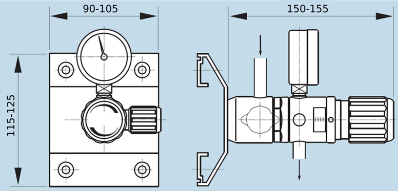 Fig. 1. Gāzes Lietošanas punktsGāzes lietošanas punkts/darba spiediena regulators bez plūsmas regulēšanas:For one gas lineFig. 1. gas point of use2 gab /2piecesMontāžaAprīkots ar (montējamas uz konsoles)Spiediena regulatorsIzejas spiediena manometruĀrējās gāzes līnijas ieejuMaksimālā slāpekļa plūsmaMaksimālais ieejas spiediens: Izejas spiediens:Izejas manometra diapazons:Darba temperatūraProcesa gāzes ieeja:Procesa gāzes izeja: MateriālsIzmantojamā procesa gāzes:Izmēri, skatīt Fig. 1Montējams pie sienasIekļautsIekļautsIekļauts"2 Nm3 vai6 Nm3"0 - 40 bar0.1 - 1.0 bar vai 0.5 - 6.0 vai  1 -10.5 bar- 1 to 1.5 bar vai
- 1 to 10 bar vai
- 1 to 18 bar–20 – +70°CNPT  4 mm–10 mm vai 1/8”-1/2” Swagelok -  sievišķaisNPT  4 mm–10 mm vai 1/8”-1/2” Swagelok -  sievišķaisHromēts misiņšinertas, netoksiskas, nekorozīvasPlatums: 150-155 mm Garums: 95 – 105 mmAugstums: 115 – 125 mmMountingEquipped with (mounted on console)Pressure regulatoroutlet pressure gaugesExternal gas supply line inletMax Flow (nitrogen)Maximal primary pressure: Outlet pressure:Outlet gauge range:Operating temperature:Process gas in:Process gas out: Material:Process gas:Dimensions, see Fig. 1On wallIncludedIncludedIncluded2 Nm3 or 6 Nm30 – 40 bar0.1 – 1.0 bar or 0.5 – 6.0 or 1 -10.5 bar” - 1 to 1.5 bar or – 1 to 10 bar or – 1 to 18 bar”–20 – +70°CNPT  4 mm–10 mm or 1/8”-1/2” Swagelok -  femaleNPT  4 mm–10 mm or 1/8”-1/2” Swagelok -  femaleChrome brassinert, non-toxic, non-corrosive“Width: 150-155 mm Length: 95 – 105 mmHeight: 115 – 125 mm”12.Augstas tīrības gāzu pieslēguma panelis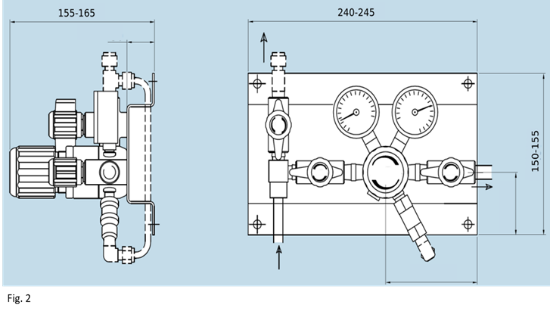 High purity gas panel: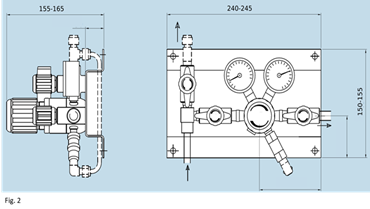 2 gab/2 piecesMontāžaAprīkots ar (montējamas uz konsoles)Spiediena regulatorsIeejas un izejas spiediena manometriPārplūdes vārsts  priekš gāzes attīrīšanas augstspiediena pusēNoslēgvārstu priekš procesu gāzes beigās pie augsta un zema spiediena un attīrīšanas gāzes.Atlikušās gāzes līnijas savienojot pārplūdes vārstu ar  attīrīšanas izeju.Augstspiediena lokanais savienojums priekš viena gāze balona. DIN477 Nr. 1 vai Nr. 6, vai Nr. 10Ieejas spiediens: Izejas spiediens:Izejas manometra diapazons:Darba temperatūraSavienojums:Procesa gāzes ieeja:Procesa gāzes izeja: Attīrīšanas gāzes izeja:Cauruļu materiāli:Blīves:Membrāna:Manometri:Izmantojamā procesa gāzes:Maksimālā hēlija noplūde ne lielāka parIzmēri, skatīt Fig. 2Aprīkots ar iekšējo gāzes attīrīšanuMontēta uz nerūsējošā tērauda konsolesMontējams pie sienas vai gāzu skapīIekļautsNav IekļautsIekļautsIekļautsĪsā vai garāLīdz 230 bar0.5 - 6.0 bar vai 2.5 -14 bar- 1 līdz 10 bar vai 0 līdz 25 bar–20 – +70°CViens gāzes balonsNPT 1/4” SievišķaisNPT 1/4” vai 6 mm vai 8 mm sievišķaisNPT 1/4” vai 6 mm vai 8 mm sievišķaisHromēts misiņšPVDF vai PCTFENerūsējošais tēraudsIeejas un izejas spiediena kontroleiinertas, netoksiskas, nekorozīvas≤ 10-7 mbar x L/sPlatums: 155-165 mm 
Garums: 240 - 245 mm
Augstums: 150 - 155 mmIekļautsIekļautsMountingEquipped with (mounted on console)Pressure regulatorInlet and outlet pressure gaugesRelief valve for gas purging, high pressure sideshut-off valves for the process gas at high and low pressure ends and for the purging gas.Residual gas line connecting the relief valve with the purge outletHigh pressure coil for one cylinder with connection to cylinder: DIN477 No. 1 or No. 6, or No. 10Inlet primary pressure: Outlet pressure:Outlet gauge range:Operating temperature:Connection:Process gas in:Process gas out: Purge gas outlet:Housing Material:Seals:Membrane:Gauges:Process gas:Maximal helium leak Dimensions, see Fig. 2Equipped with internal gas purgingMounted on stainless steel consoleOn wall or in gas cabinetIncludedIncludedNot IncludedIncludedIncludedShort otr longUp to 230 bar0.5 - 6.0 or 2.5 -14 bar - 1 to 10 bar or 0 to 25 bar–20 – +70°C1 cylinderNPT 1/4” femaleNPT 1/4” or 6 mm or 8 mm femaleNPT 1/4” or 6 mm or 8 mm femaleChrome brassPVDF or PCTFEStainless steelFor In and Out pressure controlinert, non-toxic, non-corrosive≤ 10-7 mbar x L/sWidth: 155-165 mm Length: 240 - 245 mmHeight: 150 - 155 mmIncludedIncluded13.Augstas tīrības divpakāpju gāzu reduktorsHigh purity Two-stage gas regulator:1 gab./1 pieceMontāžaAprīkots ar (montējamas uz konsoles)Spiediena regulatorsIeejas un izejas spiediena manometriIeejas spiediens: Izejas spiediens:Procesa gāzes ieeja:Procesa gāzes izeja: Cauruļu materiāli:Manometri:Izmantojamā procesa gāzes:Maksimālā hēlija noplūde ne lielāka parAprīkots ar noslēgvārstu procesu gāzei un nopūšanas sistēmuMontējams uz gāzes balonaIekļautsIekļautsLīdz 230 bar"0.5 - 6.0 bar vai 0 -10 bar"DIN 477 Nr. 1NPT 1/4” vai 6mm, vai 8 mmHromēts misiņšIeejas un izejas spiediena kontroleiinertas, netoksiskas, nekorozīvas≤ 10-7 mbar x L/sIekļautsMountingEquipped with (mounted on console)Pressure regulatorInlet and outlet pressure gaugesInlet primary pressure: Outlet pressure:Process gas in:Process gas out: Housing Material:Gauges:Process gas:Maximal helium leak Equipped with shut off valve or process gas and purge valveOn gas bottleIncludedIncludedUp to 230 bar"0.5 - 6.0 or 0 -10 bar"DIN 477 No. 1NPT 1/4” or 6mm, or 8 mmChrome brassFor In and Out pressure controlinert, no toxic, no corrosive≤ 10-7 mbar x L/sIncluded14.Uzstādīšanas Materiāli gāzu pievadei Materials316/316 L Nērūsējošā tērauda caurules 1/4 in x 0.035in sieniņas biezums 6m garas. (Cena un pasūtīšana par metru).24 m316/316L SS Seamless Tubing, 1/4 in. OD x 0.035 in. Wall x 6 Meters (Priced and ordered per meter)24 m